Профилактическая акция «Каникулы без опасности».В Югре стартовала профилактическая акция «Каникулы без опасности». Автоинспекторы проверяют соответствие перевозки маленьких пассажиров установленным требованиям безопасности, напоминают о необходимости использования детских удерживающих устройств и ремней безопасности.Не остаются без внимания и юные участники дорожного движения. 23.10.2023г. в НРМОБУ «Обь-Юганская СОШ» прошла встреча со старшим инспектором по пропаганде безопасности дорожного движения отдела ГИБДД Нефтеюганского района старшим лейтенантом полиции Дятловой Анной Юрьевной. Цель встречи - напомнить обучающимся основные правила дорожного движения; правила передвижения на велосипедах, электросамокатах; необходимость ношения световозвращающих элементов.А в дошкольной группе ребята с удовольствием закрепили свои знания о ПДД в подвижной игре «Красный, жёлтый, зелёный».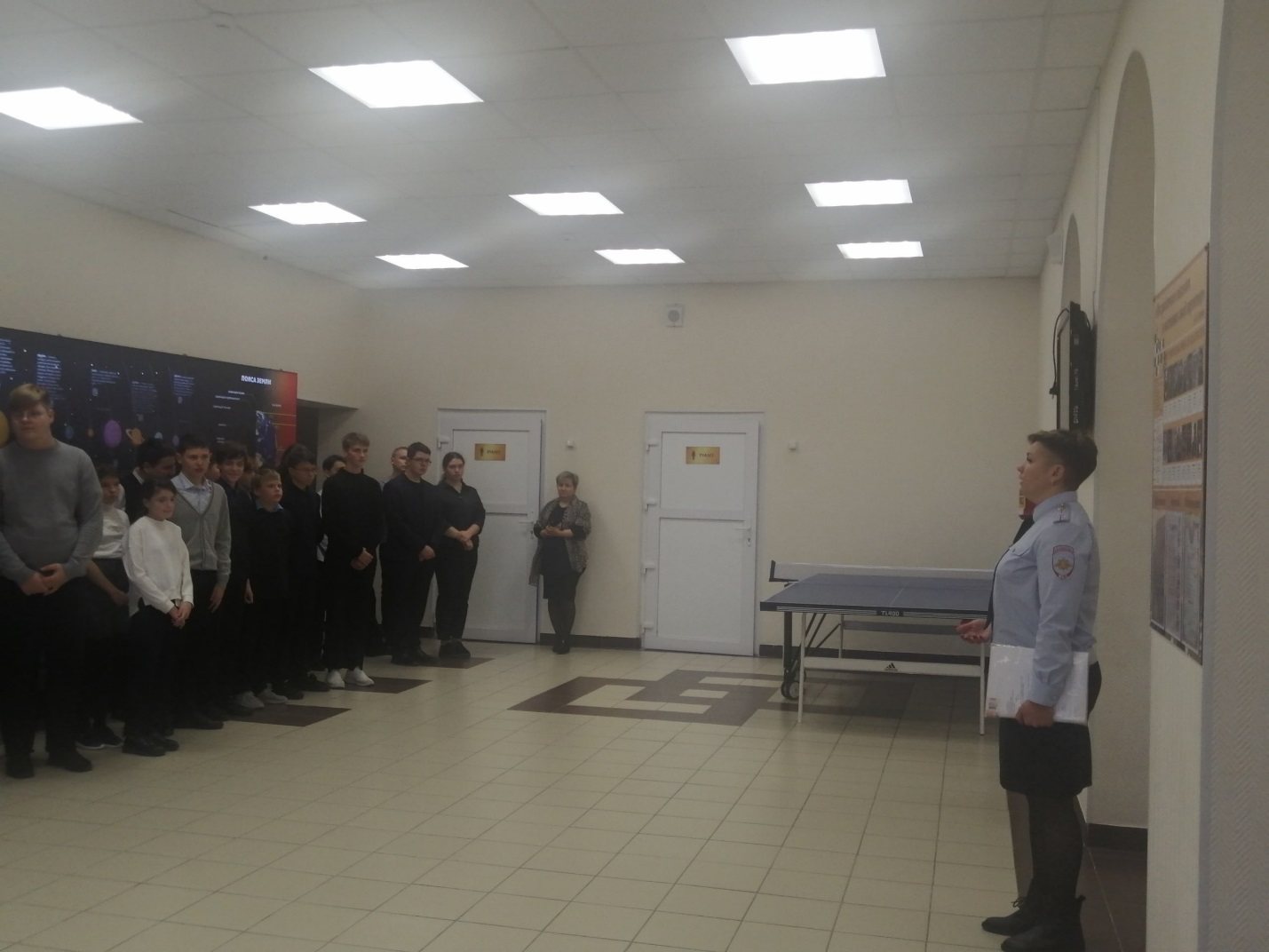 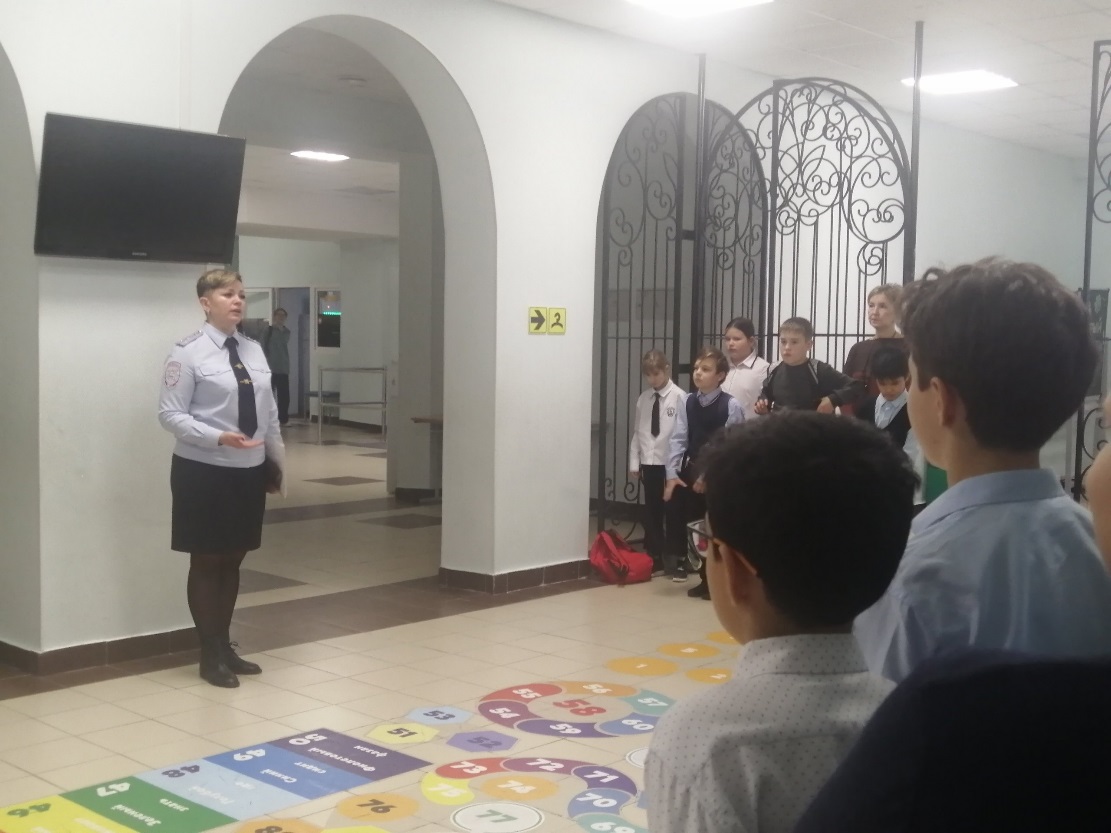 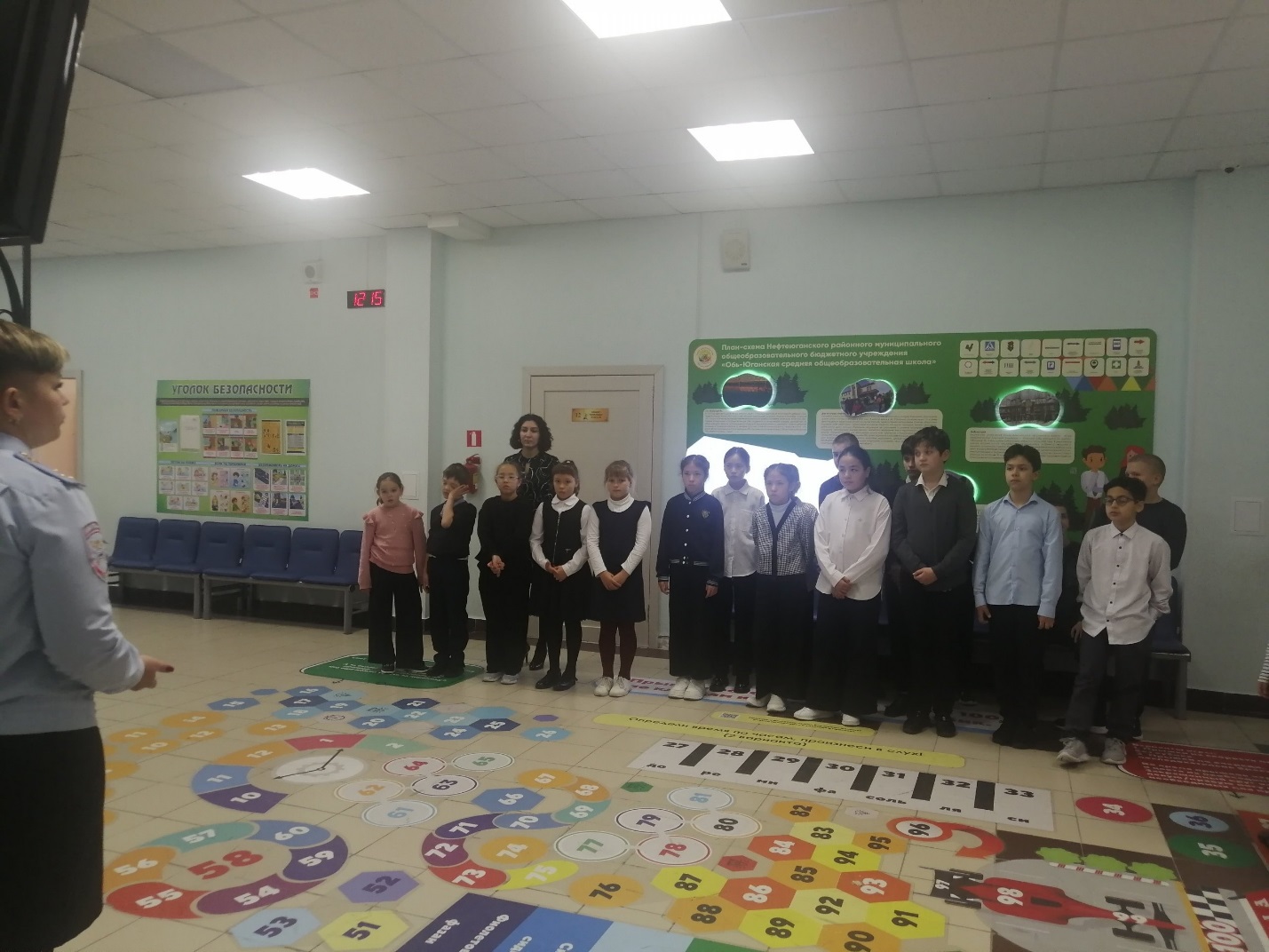 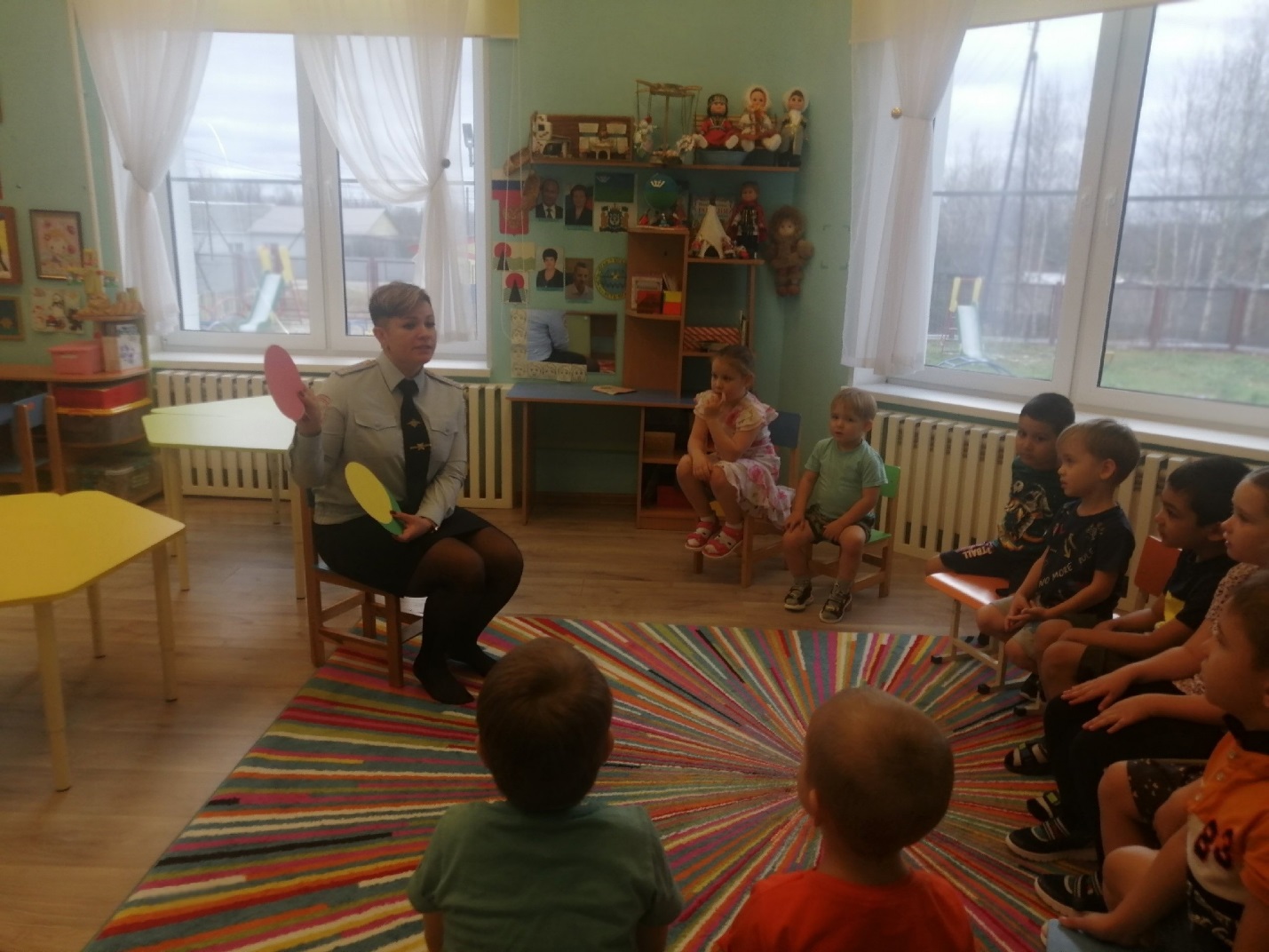 